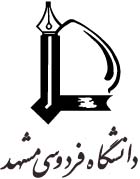 فرم ارزیابی جلسه دفاع از پایان نامه کارشناسی ارشدمخصوص اعضای هیات داوراننام دانشجو:عنوان پایان نامه:تاریخ جلسه دفاع: پایان نامه نیاز به اصلاحات داردنام و نام خانوادگی داور:      امضاء: معیارهای ارزشیابیمعیارهای ارزشیابیحداکثر نمرهنمره کسب‌شدهملاحظاتکیفیت نگارشانسجام در تنظیم و تدوین مطالب، حسن نگارش و رعایت دستورالعمل3کیفیت نگارشکیفیت تصویرها، شکل‌ها و منحنی‌های استفاده شده3کیفیت علمیپیشینه پژوهش13کیفیت علمیابتکار و نوآوری13کیفیت علمیارزش علمی و یا کاربردی13کیفیت علمیجمع‌بندی نتایج و ارائه پیشنهادها برای ادامه پژوهش13کیفیت علمیاستفاده از منابع و مآخذ به لحاظ کمی و کیفی (به روز بودن)13کیفیت علمیگزارش‌ها13کیفیت ارائهتسلط به موضوع و توانایی در پاسخگویی به سوالات در جلسه دفاع4کیفیت ارائهنحوه ارائه (رعایت زمان، تنظیم موضوع، کیفیت فایل ارائه و ...)4نمره پایان نامهنمره پایان نامه20